En estos días que debemos permanecer en nuestros hogares te pedimos que revises y avances en los aprendizajes que debes adquirir en la asignatura. 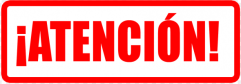 INSTRUCCIONES 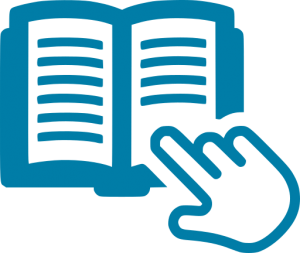 Utiliza tú texto escolar (en formato impreso o digital). Si no lo tienes en ninguno de estos formatos. Puedes acceder a este a través del siguiente enlace https://curriculumnacional.mineduc.cl/estudiante/621/w3-channel.htmlConsiderando que estamos trabajando en la Unidad 1: Economía y sociedad,  lea desde la página 18 hasta la página 35 y responde las actividades que contengan dichas páginas. Desarróllalas en tu CUADERNO. Accediendo al siguiente links https://curriculumnacional.mineduc.cl/estudiante/621/w3-article-34440.html podrás acceder al contenido de tú nivel. Selecciona la UNIDAD 4: CIUDADANÍA Y CONSUMO RESPONSABLE, explora y revisa el material de apoyo a la unidad (En este links las unidades no tienen el mismo orden de tu texto escolar). TOMA NOTA EN TU CUADERNO DE LAS IDEAS MÁS IMPORTANTES PARA COMPARTIRLAS EN CLASES.Cuando volvamos al liceo revisaremos estos contenidos y otros, y TÚ tendrás mucho que aportar porque habrás desarrollado todo lo que iremos indicando. Debes estar atento al material que seguiremos subiendo a la página web de nuestro liceo.Si tienes dudas puedes escribir al correo electrónico de tú profesor/a de la asignatura.¡Estaremos atent@s a tus consultas!Profesor Nicolás Beltránnicolasbeltran@hotmail.cl  Profesora Nancy Leivaprofesoranancyleiva@gmail.comProfesor Francisco Zúñigaxhilote@hotmail.com